Dokumentation im Corona-Jahr 2019/20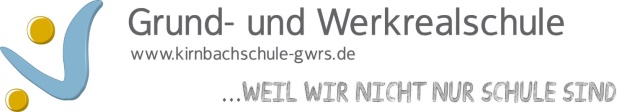 Bitte in Stichworten eintragenName der Lehrkraft: LeidigDatum der Dokumentation: 21.07.2020Klasse in 2019/20FachDas haben wir bereits erledigtDas musste noch  offen bleiben9aEnglischUnits 1-4 komplettGrammatik Wiederholung---9aGeschichteZwischenkriegszeitNationalsozialismus und zweiter Weltkrieg---9aGeografieKlimawandelWie viel Mensch erträgt die Erde? (Verstädterung, Umweltkatastrophen, Megastädte, etc.)---9aWBSMein PraktikumMein Weg in die ArbeitsweltWirtschaft in Deutschland---9aReligion ev. Theodizee (Warum gibt es Leid auf der Welt, Hiob)Drogen---